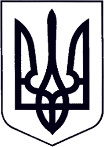 У К Р А Ї Н АЗАКАРПАТСЬКА ОБЛАСТЬМУКАЧІВСЬКА МІСЬКА РАДАВИКОНАВЧИЙ КОМІТЕТР І Ш Е Н Н Я19.05.2020		                             Мукачево                                                  № 191Про встановлення опіки над дитиною	Розглянувши 14.05.2020 року на засіданні комісії Мукачівської міської  ради з питань захисту прав дитини заяву Гудивок Василя Васильовича, 24.07.1977 року народження, мешканця с. Лавки Мукачівської об’єднаної територіальної громади, який після смерті дружини, Гудивок Віталії Євгенівни, виявив бажання встановити опіку над пасинком, Мінянчик Павлом Євгеновичем, 12.07.2007 року народження; враховуючи вік, стан здоров’я та бажання дитини, стосунки, що склалися між ними під час проживання однією родиною, з метою збереження сімейного оточення та звичних умов проживання дитини, беручи до уваги висновок служби у справах дітей Мукачівської міської ради та рекомендації комісії з питань захисту прав дитини,  відповідно до статей 243, 244, 246, 247,249 Сімейного кодексу України, пунктів 42-44, 46-47 Порядку провадження органами опіки та піклування діяльності, пов’язаної із захистом прав дитини, затвердженого Постановою Кабінету Міністрів України № 866 від 24.09.2008 р «Питання діяльності органів опіки та піклування, пов’язаної із захистом прав дитини», керуючись статтею 40, частиною 1 статті 52, частиною 6 статті 59 Закону України Про місцеве самоврядування в Україні», виконавчий комітет Мукачівської міської ради вирішив:Встановити опіку над дитиною-сиротою, Мінянчик Павлом Євгеновичем, 12.07.2007  року народження.Призначити Гудивок Василя Васильовича, 24.07.1977 року народження, мешканця с. Лавки, вул. Виноградна, 51, опікуном дитини-сироти, Мінянчик Павла Євгеновича, 12.07.2007  року народження.Персональну відповідальність за життя, здоров’я та психологічний розвиток Мінянчик Павла Євгеновича, 12.07.2007 року народження, покласти на опікуна дитини, Гудивок Василя Васильовича.Зобов’язати Гудивок Василя Васильовича: 4.1. Щороку проходити медичне обстеження.4.2. Укласти угоду з лікарем КНП «Центр первинної медико-санітарної допомоги Мукачівської об’єднаної територіальної громади» про надання дитині, влаштованій під його опіку, медичних послуг, двічі в році здійснювати її повне медичне обстеження. Щороку надавати управлінню праці та соціального захисту населення Мукачівської міської ради оновлений пакет документів, необхідний для призначення державної соціальної допомоги на дитину, яка перебуває під його опікою. Вирішити питання здобуття підопічною дитиною повної загальної освіти. Щорічно, до 20 грудня, надавати службі у справах дітей Мукачівської міської ради звіт про свою діяльність опікуна за поточний рік.5. Службі у справах дітей Мукачівської міської ради:5.1. Здійснювати постійний контроль за умовами проживання, виховання і розвитку дитини-сироти, Мінянчик Павла Євгеновича, 12.07.2007  року народження та станом виконання опікуном дитини покладених на нього обов’язків.5.2. За наслідками перевірок готувати щорічний висновок про стан утримання дитини в родині опікуна та виконання опікуном обов'язків по догляду, вихованню та навчанню дитини.6. Комунальному некомерційному підприємству «Центр первинної медико-санітарної допомоги Мукачівської міської об’єднаної територіальної громади»:6.1. Вирішити питання закріплення за дитино-сиротою, Мінянчик Павлом Євгеновичем, 12.07.2007 року народження, сімейного лікаря, забезпечення його медичним обслуговуванням (у тому числі стоматолога-ортопеда).6.2. Організувати умови для проходження дитиною-сиротою, Мінянчик Павлом Євгеновичем, 12.07.2007 року народження, двічі на рік медичного огляду, у разі потреби, взяття його на диспансерний облік, здійснення постійного медичного нагляду і своєчасного лікування.6.3. Вирішити питання подання службі у справах дітей Мукачівської міської ради щорічного звіту про стан здоров’я дітей та дотримання опікуном, Гудивок Василем Васильовичем, рекомендацій лікарів.7. Управлінню освіти, молоді та спорту Мукачівської міської ради:7.1. Забезпечити умови для здобуття дитиною-сиротою, Мінянчик Павлом Євгеновичем, 12.07.2007 року народження, повної загальної та позашкільної освіти.7.2. Вирішити питання психологічного супроводу дитини за місцем його навчання.7.3. Організувати умови для його щорічного пільгового оздоровлення.7.4. Вирішити питання подання службі у справах дітей Мукачівської міської ради щорічного звіту про рівень розвитку та знань дитини-сироти, Мінянчик Павла Євгеновича, 12.07.2007 року народження, систематичність відвідування ними шкільного закладу, гуртків та секцій; наявність та спосіб розв'язання психологічних проблем, що виникають у дитини; інформацію про стан виконання опікуном, Гудивок Василем Васильовичем, обов'язків по догляду, вихованню та навчанню дитини.8. Мукачівському районному відділу поліції ГУНП в Закарпатській області сприяти закріпленню за Мінянчик Павлом Євгеновичем, 12.07.2007 року народження, дільничного інспектора та вирішенню  питання щорічного подання службі у справах дітей Мукачівської міської ради інформації, щодо проявів асоціальної поведінки з боку дитини, можливих порушень її прав та неналежного поводження з нею з боку піклувальника або інших осіб.9. 	Управлінню праці та соціального захисту населення Мукачівської міської ради, у межах вимог чинного законодавства, призначити опікуну Гудивок Василю Васильовичу виплати соціальної допомоги на утримання дитини-сироти, Мінянчик Павла Євгеновича, 12.07.2007  року народження влаштованого під його опіку.10. Контроль за виконанням цього рішення покласти на начальника служби у справах дітей Мукачівської міської ради О. Степанову.Міський голова							      А. БАЛОГА